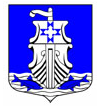 Администрациямуниципального образования «Усть-Лужское сельское поселение»  Кингисеппского муниципального районаЛенинградской областиПОСТАНОВЛЕНИЕ   06.07.2022 г. № 213		В соответствии с частью 4 статьи 62 Градостроительного кодекса Российской Федерации, администрация ПОСТАНОВЛЯЕТ:1. Утвердить Порядок установления причин нарушения законодательства о градостроительной деятельности на территории МО «Усть-Лужское сельское поселение» согласно приложению. 2. Постановление вступает в силу со дня его официального опубликования. 3. Постановление опубликовать в средствах массовой информации и разместить на официальном сайте администрации МО «Усть-Лужское сельское поселение» в информационно-телекоммуникационной сети «Интернет». 4. Контроль за выполнением настоящего постановления оставляю за собой.Глава  администрации                                                                        П.И. КазарянС.В.Иванова  8(81375) - 61442Об утверждении Порядка установления причин нарушения законодательства о градостроительной деятельности на территории МО «Усть-Лужское сельское поселение»